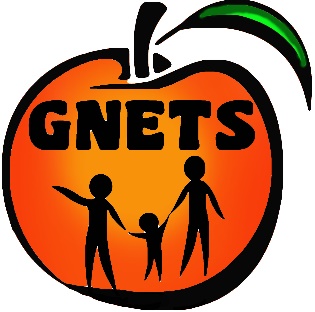 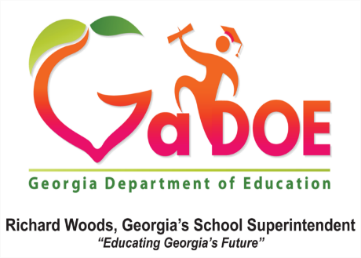 AcknowledgementsThanks to all of the individuals who have committed their time, guidance and contributions to the development of the Georgia Network for Educational and Therapeutic Supports Strategic Plan and Self-assessment Rating Scale.GNETS Strategic Plan Committee:Lisa Futch, Director of Coastal Academy GNETSDerrick Gilchrist, Director of South Metro GNETSCassandra Holifield, Director of North Metro GNETSKathy Lewis-Hawkins, Director of Sand Hills GNETS ProgramJacqie Neal, Director of Northstar Educational and Therapeutic Supports GNETSNakeba Rahming – Program Manager for GNETS at Georgia Department of EducationShannon Svetlay, Director of H.A.V.E.N Academy GNETSDesiree Woods, Director of DeKalb-Rockdale GNETS Program  Other Contributors:Deborah Gay, Director of Special Education Services and Support, Georgia Department of EducationClara J. Keith, Director at Department of Behavioral Health and Developmental Disabilities (DBHDD)Sandra DeMuth, Program Specialist, Positive Behavioral Intervention Supports (PBIS), Georgia Department of Education GNETS Program Directors Table of ContentsIntroduction The Georgia Network for Educational and Therapeutic Support (GNETS) is comprised of 24 programs which support local school districts’ continuum of services for students with disabilities, ages 3-21. The programs provide comprehensive educational and therapeutic support services to students who might otherwise require residential or other more restrictive placements due to the severity, duration, frequency, and intensity of an emotional disorder or significant challenging behavior.The revised GNETS strategic plan (2/2016) includes six focus areas: Program Leadership, Behavior Support and Therapeutic Services, Instructional and Academic Support, Program Funding and Fiscal Management, Integration of Services and Capacity Building, Program Accountability, and Facilities Management. Each of the focus areas has specific goals that each GNETS program will work to obtain. Many components of this strategic plan addresses program practices that are based on improvements from audit findings, program evaluation, best practices across all GNETS programs, and research-based initiatives. The revised plan also streamlines procedural standards for programs to account for consistency and coordinated program services. Guidance on the development of the strategic plan was obtained from referenced articles and state personnel knowledgeable about program improvement and best practices for working with students struggling with behavioral and emotional concerns. Georgia Department of Education (GaDOE), Georgia Network for Educational and Therapeutic Supports (GNETS), and the Department of Behavioral Health and Developmental Disabilities (DBHDD) were the three collaborating agencies as well as other stakeholders within the state of Georgia who provided input and contributions across each section. Field experts such as GNETS directors, special education directors, fiscal agents for GNETS, school district superintendents and others responded to surveys to obtain greater insight for general improvement strategies of GNETS. GNETS directors and their staff will be responsible for implementing the action items within the strategic plan to ensure that collaborative integrated services are planned and provided for students receiving services through the GNETS program.  GNETS staff will also collaborate with Local Education Agencies (LEAs) to ensure that students have a civil right to be reintegrated/included with same age peers without disabilities to obtain academic and social-emotional competencies in general education environments when deemed appropriate. The rating section of the strategic plan provides a means for GNETS teams to reflect on implementation and practices at each GNETS Program. The rating will be completed by GNETS teams at the end of each semester (December). The results from the ratings will be used to establish a baseline on the self-assessment. The baseline will help Programs identify areas that are fully operational and areas for improvement. The team should review the rating data to identify barriers that may be impacting lower rated items and plan to work through those barriers to attain successful implementation. The GaDOE-GNETS program manager will complete the rating section with GNETS teams at the end of each school year (June) and review supporting evidence to validate operational ratings. The scores obtained at the end of the year will be used as final implementation data to assist GNETS with coaching and improvement planning to scale up effective practices across the programs. OverviewThe GNETS Strategic Plan and embedded self-assessment is designed to be used as an improvement planning, technical assistance and coaching tool rather than an instrument to monitor compliance of program practices. The GNETS teams are required to use the self-assessment process to identify and prioritize the most significant areas of need and to outline opportunities for improving program practices to support students with significant behavioral and social-emotional needs. The Strategic plan and its embedded self-assessment is intended to:Facilitate a self-assessment for GNETS to evaluate current status of program practices.Initiate discussion among program leaders and stakeholders to identify priority needs for improvement.Validate areas of strength in the implementation of best practices across each component.Analyze results and other program data to determine need for professional learning and resources to drive improvement.The GNETS Strategic Plan and Self-Assessment includes action items that addresses the following sections and specific goals aligned to each one:Program LeadershipBehavior Support and Therapeutic ServicesInstructional and Academic SupportProgram Funding and Fiscal ManagementIntegration of Services and Capacity Building Program Accountability Facilities ManagementEach action item has a list of specific examples or samples of evidence of the practice that should be in place or implemented. The examples are provided to add clarity to the intent of each action item and to encourage the teams to think about specific examples that may not be listed but is occurring in their programs. The examples are not provided as individual measures of each indicator, but rather as a means to assist team members in rating the extent to which the practice is or is not in place at the each GNETS Program. Analysis of the data and information obtained through the strategic plan self-assessment ratings will lead to the development of a program improvement summary. The program improvement summary will include identification of priority areas, root causes for barriers and drivers, and action steps that would be necessary to overcome barriers and sustain drivers.  Directions for Completing the Self-Assessment Rating Scale.GNETS directors should identify key leaders at each program to participate as a part of the rating team. The team should consist of no less than 3 people. The director will distribute a copy of the strategic plan to the team members and provide an opportunity for the team to review the action items and activities to be rated. After the team has had some time to review the action items and activities, they will read each action item aloud, and as a team, rate the action items and activities based on the status of implementation. There are three levels of implementation for action item: Not Evident, Emerging, and Operational. Team members should select one rating per action item and identify sources or evidence of implementation to validate the rating, particularly if the rating is identified as “operational.” A rating of operational would indicate that the action item and activities rated were “consistently” practiced and there is always available evidence and positive outcome data to support the rating. The self-assessment guidance document should be used to help with the ratings.Data Analysis and Improvement SummaryThe purpose for the data analysis and improvement summary is to ensure priority needs are identified and addressed according to the outcomes from the ratings. This ensures measurable outcomes are being used to support the need for improvement across each program. Additionally, it will provide stakeholders with trends and patterns across all of the GNETS programs, and lead to data-driven decisions by program and state leaders. GNETS directors and team leaders will review the data for each section, record the average outcome onto the Strategic Plan Improvement Summary Form, rate each area on the summary form as a priority based on the average score, and select the top 3 priorities to address for immediate improvement. At the end and/or beginning of each school year, all GNETS directors will be responsible for sharing the self-assessment ratings, improvement summaries, and the top 3 priority areas with key stakeholders (e.g., GaDOE, fiscal agents, parent groups, and advocates). GaDOE and the fiscal agents will use the improvement summary form and the action plan to provide GNETS directors with the necessary technical assistance and resources needed to make improvement in the top 3 priority areas. Section 1: Program LeadershipSection 2: Behavior Support and Therapeutic ServicesSection 3: Instructional/Academic SupportSection 4: Program Funding and Fiscal ManagementSection 5: Integration of Services and Capacity BuildingSection 6: Program AccountabilitySection 7: Facilities Management and SafetySelf-Assessment Outcomes and Improvement Summary PlanRecord the average score given to each section on this page. Review the scores for each section and identify the top 3 priorities to address in your action plan. Be sure to indicate why your team rated the item low and what you will do to improve your ratings. Also, identify how you will sustain your higher ratings.  Site:                  Date:     Personnel Completing the Summary: Resources_______________________________________________________________________________________________Florida Inclusion Network. (2013). Best Practices for Inclusive Education (BPIE) 2.0 District Level Self-Assessment. Tallahassee, FL: Florida Department of Education, Bureau of Exceptional Education and Student Services. Retrieved from http://www.floridainclusionnetwork.com/wp-content/uploads/2013/11/BPIE-District-Level-Assessment.pdfGeorgia Department of Education. (2015). Georgia Network for Educational and Therapeutic Support (GNETS) Strategic Plan Update, Year 4. Atlanta, G.A.: Georgia Department of Education, Division of Special Education Services and Supports. Retrieved from http://www.gadoe.org/Curriculum-Instruction-and-Assessment/Special-Education-Services/Documents/GNETS/GNETS%20Strategic%20Plan%20Year%204.pdfMaryland Coalition for Inclusive Education (2011). Quality Indicators for inclusive building based practices. Retrieved from http://www.mcie.org/usermedia/application/8/quality-indicators---building-based-practices-(2011).pdfU.S. Department of Education. (2010). Thirty-five years of progress in education children with disabilities through IDEA. Washington, D.C.: U.S. Department of Education, Office of Special Education and Rehabilitation Services. Retrieved from https://www2.ed.gov/about/offices/list/osers/idea35/history/idea-35-history.pdfU.S. Department of Justice. (2015). United States’ Investigation on the Georgia Network for Educational and Therapeutic Support, D.J. No. 169-1-71. Washington, D.C.: U.S. Department of Justice: Civil Rights Division. Retrieved from http://www.justice.gov/sites/default/files/crt/legacy/2015/07/15/gnetslof.pdfAppendixCompleted sample of an improvement summary PlanSelf-Assessment Outcomes and Improvement Summary PlanRecord the overall score given to each section on this page. Review the scores for each section and identify the top 3 priorities to address in your action plan.Site:                  Date:               Personnel Completing the Summary: Introduction…………………………………………………………………………………….Page 4Overview  …………………………………………………………………………………….Page 5Directions for Completing the Self-Assessment…………………………………………………………………………………….Page 6Directions for Data Analysis and Improvement Summary…………………………………………………………………………………….Page 6Strategic Plan Components:Section 1: Program Leadership…………………………………………………………………………………….Pages 7 - 8Section 2: Behavior Support and Therapeutic Services…………………………………………………………………………………….Pages 9 – 11Section 3: Instructional/Academic Support…………………………………………………………………………………….Page 12 - 13Section 4: Program Funding and Fiscal Management …………………………………………………………………………………….Pages 14Section 5: Integration of Services and Capacity Building…………………………………………………………………………………….Pages 15-17Section 6: Program Accountability …………………………………………………………………………………….Page 18Section 7: Facilities Management…………………………………………………………………………………….Page 18Self-assessment Outcomes and Improvement Summary …………………………………………………………………………………….Page 19Resources…………………………………………………………………………………….Page 20Appendix…………………………………………………………………………………….Page 21Goal 1: By the end of each school year, GNETS Directors will implement at least 60% of the strategic plan focus areas at an operational level in year 1, 70% or better in year 2 and 85% or better thereafter (i.e., an average score of 2 on items in the improvement summary section).Goal 1: By the end of each school year, GNETS Directors will implement at least 60% of the strategic plan focus areas at an operational level in year 1, 70% or better in year 2 and 85% or better thereafter (i.e., an average score of 2 on items in the improvement summary section).Goal 1: By the end of each school year, GNETS Directors will implement at least 60% of the strategic plan focus areas at an operational level in year 1, 70% or better in year 2 and 85% or better thereafter (i.e., an average score of 2 on items in the improvement summary section).Goal 1: By the end of each school year, GNETS Directors will implement at least 60% of the strategic plan focus areas at an operational level in year 1, 70% or better in year 2 and 85% or better thereafter (i.e., an average score of 2 on items in the improvement summary section).Goal 1: By the end of each school year, GNETS Directors will implement at least 60% of the strategic plan focus areas at an operational level in year 1, 70% or better in year 2 and 85% or better thereafter (i.e., an average score of 2 on items in the improvement summary section).Goal 1: By the end of each school year, GNETS Directors will implement at least 60% of the strategic plan focus areas at an operational level in year 1, 70% or better in year 2 and 85% or better thereafter (i.e., an average score of 2 on items in the improvement summary section).Goal 1: By the end of each school year, GNETS Directors will implement at least 60% of the strategic plan focus areas at an operational level in year 1, 70% or better in year 2 and 85% or better thereafter (i.e., an average score of 2 on items in the improvement summary section).Goal 1: By the end of each school year, GNETS Directors will implement at least 60% of the strategic plan focus areas at an operational level in year 1, 70% or better in year 2 and 85% or better thereafter (i.e., an average score of 2 on items in the improvement summary section).Goal 1: By the end of each school year, GNETS Directors will implement at least 60% of the strategic plan focus areas at an operational level in year 1, 70% or better in year 2 and 85% or better thereafter (i.e., an average score of 2 on items in the improvement summary section).Goal 1: By the end of each school year, GNETS Directors will implement at least 60% of the strategic plan focus areas at an operational level in year 1, 70% or better in year 2 and 85% or better thereafter (i.e., an average score of 2 on items in the improvement summary section).Action ItemsFrequencyPerson Responsible ActivitiesExamples/ Sources to Support RatingsExamples/ Sources to Support RatingsResources NeededResources NeededActivities RatingActivities RatingA. Directors will remain aware of the strategic plan expectations and ensure that the activities are implemented within their programs.Initial review: 6/16Review Annually Implement DailyAll DirectorsParticipate in the all overviews of the strategic plan Implement the activities in the strategic planAlign funds with activitiesParticipate in the all overviews of the strategic plan Implement the activities in the strategic planAlign funds with activitiesSign-in sheetsAgendas ActivitiesPresentationsFeedback surveysProgram initiativesSign-in sheetsAgendas ActivitiesPresentationsFeedback surveysProgram initiativesDraft and completed strategic plan common strategic plan powerpoint presentation developed by GaDOEGuidance for implementation and ratingOperational2A. Directors will remain aware of the strategic plan expectations and ensure that the activities are implemented within their programs.Initial review: 6/16Review Annually Implement DailyAll DirectorsParticipate in the all overviews of the strategic plan Implement the activities in the strategic planAlign funds with activitiesParticipate in the all overviews of the strategic plan Implement the activities in the strategic planAlign funds with activitiesSign-in sheetsAgendas ActivitiesPresentationsFeedback surveysProgram initiativesSign-in sheetsAgendas ActivitiesPresentationsFeedback surveysProgram initiativesDraft and completed strategic plan common strategic plan powerpoint presentation developed by GaDOEGuidance for implementation and ratingEmerging1A. Directors will remain aware of the strategic plan expectations and ensure that the activities are implemented within their programs.Initial review: 6/16Review Annually Implement DailyAll DirectorsParticipate in the all overviews of the strategic plan Implement the activities in the strategic planAlign funds with activitiesParticipate in the all overviews of the strategic plan Implement the activities in the strategic planAlign funds with activitiesSign-in sheetsAgendas ActivitiesPresentationsFeedback surveysProgram initiativesSign-in sheetsAgendas ActivitiesPresentationsFeedback surveysProgram initiativesDraft and completed strategic plan common strategic plan powerpoint presentation developed by GaDOEGuidance for implementation and ratingNot Evident0B.  Directors will promote awareness of the strategic plan expectations with GNETS staff and share the strategic plan at staff meetings. Initial review: Preplanning Others: By site calendarGNETS directors/designeeSchedule a date to share the plan with all staff.Collect all materials needed to share the planShared with staff in FY17  pre-planning and at GLRS in December of 2016Schedule a date to share the plan with all staff.Collect all materials needed to share the planShared with staff in FY17  pre-planning and at GLRS in December of 2016Sign-in sheetsAgendaFeedback/surveyPicturesLinksSign-in sheetsAgendaFeedback/surveyPicturesLinksA common powerpoint presentation developed by GaDOE Place plan on CGCA web siteOperational2B.  Directors will promote awareness of the strategic plan expectations with GNETS staff and share the strategic plan at staff meetings. Initial review: Preplanning Others: By site calendarGNETS directors/designeeSchedule a date to share the plan with all staff.Collect all materials needed to share the planShared with staff in FY17  pre-planning and at GLRS in December of 2016Schedule a date to share the plan with all staff.Collect all materials needed to share the planShared with staff in FY17  pre-planning and at GLRS in December of 2016Sign-in sheetsAgendaFeedback/surveyPicturesLinksSign-in sheetsAgendaFeedback/surveyPicturesLinksA common powerpoint presentation developed by GaDOE Place plan on CGCA web siteEmerging1B.  Directors will promote awareness of the strategic plan expectations with GNETS staff and share the strategic plan at staff meetings. Initial review: Preplanning Others: By site calendarGNETS directors/designeeSchedule a date to share the plan with all staff.Collect all materials needed to share the planShared with staff in FY17  pre-planning and at GLRS in December of 2016Schedule a date to share the plan with all staff.Collect all materials needed to share the planShared with staff in FY17  pre-planning and at GLRS in December of 2016Sign-in sheetsAgendaFeedback/surveyPicturesLinksSign-in sheetsAgendaFeedback/surveyPicturesLinksA common powerpoint presentation developed by GaDOE Place plan on CGCA web siteNot Evident0C. GNETS Directors and site leaders will rate their level of implementation on the strategic plan using the embedded rating scale and identify priorities for improvement.By site:December GaDOE assessments in May-JuneGNETS directors and site leadersReview the directions for how to complete the self-assessment rating on page 6. The rating should yield a baseline score that will provide room for improvement.Prepare for GaDOE end of year rating/assessment.Review the directions for how to complete the self-assessment rating on page 6. The rating should yield a baseline score that will provide room for improvement.Prepare for GaDOE end of year rating/assessment.Strategic plan rating scaleStrategic plan rating scaleStrategic plan focus areas with streamlined observation tools.Strategic plan Improvement summaryOperational2C. GNETS Directors and site leaders will rate their level of implementation on the strategic plan using the embedded rating scale and identify priorities for improvement.By site:December GaDOE assessments in May-JuneGNETS directors and site leadersReview the directions for how to complete the self-assessment rating on page 6. The rating should yield a baseline score that will provide room for improvement.Prepare for GaDOE end of year rating/assessment.Review the directions for how to complete the self-assessment rating on page 6. The rating should yield a baseline score that will provide room for improvement.Prepare for GaDOE end of year rating/assessment.Strategic plan rating scaleStrategic plan rating scaleStrategic plan focus areas with streamlined observation tools.Strategic plan Improvement summaryEmerging1C. GNETS Directors and site leaders will rate their level of implementation on the strategic plan using the embedded rating scale and identify priorities for improvement.By site:December GaDOE assessments in May-JuneGNETS directors and site leadersReview the directions for how to complete the self-assessment rating on page 6. The rating should yield a baseline score that will provide room for improvement.Prepare for GaDOE end of year rating/assessment.Review the directions for how to complete the self-assessment rating on page 6. The rating should yield a baseline score that will provide room for improvement.Prepare for GaDOE end of year rating/assessment.Strategic plan rating scaleStrategic plan rating scaleStrategic plan focus areas with streamlined observation tools.Strategic plan Improvement summaryNot Evident0D.  Attend and participate in quarterly GNETS Directors meetings at least 80% of the time.Quarterly or as scheduled GNETS DirectorsAttendance at GNETS Directors meetingsAttendance at GNETS Directors meetingsAgendas, notes, travel documents, etc.Agendas, notes, travel documents, etc.Travel budget Operational2D.  Attend and participate in quarterly GNETS Directors meetings at least 80% of the time.Quarterly or as scheduled GNETS DirectorsAttendance at GNETS Directors meetingsAttendance at GNETS Directors meetingsAgendas, notes, travel documents, etc.Agendas, notes, travel documents, etc.Travel budget Emerging1D.  Attend and participate in quarterly GNETS Directors meetings at least 80% of the time.Quarterly or as scheduled GNETS DirectorsAttendance at GNETS Directors meetingsAttendance at GNETS Directors meetingsAgendas, notes, travel documents, etc.Agendas, notes, travel documents, etc.Travel budget Not Evident3E.  Participate in and implement practices from professional learning sessions that align with evaluation and strategic plan goals.Annually GNETS DirectorsProfessional development activities/experiences should respond to the strategic plan outcomes and any identified needs to support students and staff.Professional development activities/experiences should respond to the strategic plan outcomes and any identified needs to support students and staff.Conference or training agendas, travel documents,  training contractsJob embedded coachingImplementation checklistsetc.Conference or training agendas, travel documents,  training contractsJob embedded coachingImplementation checklistsetc.Professional learning opportunities.Operational2E.  Participate in and implement practices from professional learning sessions that align with evaluation and strategic plan goals.Annually GNETS DirectorsProfessional development activities/experiences should respond to the strategic plan outcomes and any identified needs to support students and staff.Professional development activities/experiences should respond to the strategic plan outcomes and any identified needs to support students and staff.Conference or training agendas, travel documents,  training contractsJob embedded coachingImplementation checklistsetc.Conference or training agendas, travel documents,  training contractsJob embedded coachingImplementation checklistsetc.Professional learning opportunities.Emerging1E.  Participate in and implement practices from professional learning sessions that align with evaluation and strategic plan goals.Annually GNETS DirectorsProfessional development activities/experiences should respond to the strategic plan outcomes and any identified needs to support students and staff.Professional development activities/experiences should respond to the strategic plan outcomes and any identified needs to support students and staff.Conference or training agendas, travel documents,  training contractsJob embedded coachingImplementation checklistsetc.Conference or training agendas, travel documents,  training contractsJob embedded coachingImplementation checklistsetc.Professional learning opportunities.Not Evident0Total Points for Section 1: ___10______/10=_______1___                                                                                                                           Average:Total Points for Section 1: ___10______/10=_______1___                                                                                                                           Average:Total Points for Section 1: ___10______/10=_______1___                                                                                                                           Average:Total Points for Section 1: ___10______/10=_______1___                                                                                                                           Average:Total Points for Section 1: ___10______/10=_______1___                                                                                                                           Average:Total Points for Section 1: ___10______/10=_______1___                                                                                                                           Average:Total Points for Section 1: ___10______/10=_______1___                                                                                                                           Average:Total Points for Section 1: ___10______/10=_______1___                                                                                                                           Average:2.02.0Goal 2: Throughout the school year, 100% of GNETS programs will demonstrate highly reliable evidence of implementing “evidence based” behavioral support and therapeutic services for all students at an operational level.Goal 2: Throughout the school year, 100% of GNETS programs will demonstrate highly reliable evidence of implementing “evidence based” behavioral support and therapeutic services for all students at an operational level.Goal 2: Throughout the school year, 100% of GNETS programs will demonstrate highly reliable evidence of implementing “evidence based” behavioral support and therapeutic services for all students at an operational level.Goal 2: Throughout the school year, 100% of GNETS programs will demonstrate highly reliable evidence of implementing “evidence based” behavioral support and therapeutic services for all students at an operational level.Goal 2: Throughout the school year, 100% of GNETS programs will demonstrate highly reliable evidence of implementing “evidence based” behavioral support and therapeutic services for all students at an operational level.Goal 2: Throughout the school year, 100% of GNETS programs will demonstrate highly reliable evidence of implementing “evidence based” behavioral support and therapeutic services for all students at an operational level.Goal 2: Throughout the school year, 100% of GNETS programs will demonstrate highly reliable evidence of implementing “evidence based” behavioral support and therapeutic services for all students at an operational level.Goal 2: Throughout the school year, 100% of GNETS programs will demonstrate highly reliable evidence of implementing “evidence based” behavioral support and therapeutic services for all students at an operational level.Objective FrequencyPerson ResponsibleActivitiesExamples Sources to Support RatingsResources NeededMeets StandardMeets StandardImplement Positive Behavior Intervention Supports (PBIS).Daily Trained staff Train staff identified to implement PBIS at their respective sites.Trained Sites: Post rules and expectationsTeach all students the rules and expectationsReview program dataPBIS Walk-through formsPBIS BOQ/TICPBIS productivity binderSWIS entryGrant applicationStudent Growth Positive Learning EnvironmentPBIS TrainingsPBIS state teamSchool Climate Regional SpecialistPBIS School teamPBIS materialsSWIS training SWIS funding LEA PBIS Support“cgcatogo”Operational2Implement Positive Behavior Intervention Supports (PBIS).Daily Trained staff Train staff identified to implement PBIS at their respective sites.Trained Sites: Post rules and expectationsTeach all students the rules and expectationsReview program dataPBIS Walk-through formsPBIS BOQ/TICPBIS productivity binderSWIS entryGrant applicationStudent Growth Positive Learning EnvironmentPBIS TrainingsPBIS state teamSchool Climate Regional SpecialistPBIS School teamPBIS materialsSWIS training SWIS funding LEA PBIS Support“cgcatogo”Emerging1Implement Positive Behavior Intervention Supports (PBIS).Daily Trained staff Train staff identified to implement PBIS at their respective sites.Trained Sites: Post rules and expectationsTeach all students the rules and expectationsReview program dataPBIS Walk-through formsPBIS BOQ/TICPBIS productivity binderSWIS entryGrant applicationStudent Growth Positive Learning EnvironmentPBIS TrainingsPBIS state teamSchool Climate Regional SpecialistPBIS School teamPBIS materialsSWIS training SWIS funding LEA PBIS Support“cgcatogo”Not Evident0Trauma Informed Care Practices and EnvironmentWill receive update at Jan 2017 GNETS meeting Daily All staff Train staff in Trauma Informed Care practices with the GNETS developed ModulesComplete the TIC walkthrough form.Sign-in sheetsEvaluation/feedbackTIC walkthrough formTraining calendarTraining agendaTIC training modulesTIC environment checklistTIC evaluation feedbackOperational2Trauma Informed Care Practices and EnvironmentWill receive update at Jan 2017 GNETS meeting Daily All staff Train staff in Trauma Informed Care practices with the GNETS developed ModulesComplete the TIC walkthrough form.Sign-in sheetsEvaluation/feedbackTIC walkthrough formTraining calendarTraining agendaTIC training modulesTIC environment checklistTIC evaluation feedbackEmerging1Trauma Informed Care Practices and EnvironmentWill receive update at Jan 2017 GNETS meeting Daily All staff Train staff in Trauma Informed Care practices with the GNETS developed ModulesComplete the TIC walkthrough form.Sign-in sheetsEvaluation/feedbackTIC walkthrough formTraining calendarTraining agendaTIC training modulesTIC environment checklistTIC evaluation feedbackNot ApplicableEstablish a functional FBA/BIP team at each site that meets at least 3 times a year to manage student FBA/BIP.Identify staff from components &  establish CGCA FBA/BIP Resource TeamParaprofessionals trained in FY18Annually (August – September)GNETS directors/designeeIdentify key personnel for the teamAttend FBA trainings Meet to address FBA/BIP as neededList of active team membersEvidence of team meetingsMeeting agendas/materialsTraining agendas Sign-in sheetsFBA TrainingsOpportunities to meetOperational2Establish a functional FBA/BIP team at each site that meets at least 3 times a year to manage student FBA/BIP.Identify staff from components &  establish CGCA FBA/BIP Resource TeamParaprofessionals trained in FY18Annually (August – September)GNETS directors/designeeIdentify key personnel for the teamAttend FBA trainings Meet to address FBA/BIP as neededList of active team membersEvidence of team meetingsMeeting agendas/materialsTraining agendas Sign-in sheetsFBA TrainingsOpportunities to meetEmerging1Establish a functional FBA/BIP team at each site that meets at least 3 times a year to manage student FBA/BIP.Identify staff from components &  establish CGCA FBA/BIP Resource TeamParaprofessionals trained in FY18Annually (August – September)GNETS directors/designeeIdentify key personnel for the teamAttend FBA trainings Meet to address FBA/BIP as neededList of active team membersEvidence of team meetingsMeeting agendas/materialsTraining agendas Sign-in sheetsFBA TrainingsOpportunities to meetNot Evident0Train staff to ensure that each GNETS program has a team and the capacity at each site to complete quality FBA/BIP for each student.Annually GNETS directors/designeeEstablish opportunities for FBA/BIP trainings. Review students’ files to ensure FBA/BIP existTraining logsCompleted FBA/BIP in student fileTraining MaterialsFBA/BIP Target this for 1st semester of FY18Operational2Train staff to ensure that each GNETS program has a team and the capacity at each site to complete quality FBA/BIP for each student.Annually GNETS directors/designeeEstablish opportunities for FBA/BIP trainings. Review students’ files to ensure FBA/BIP existTraining logsCompleted FBA/BIP in student fileTraining MaterialsFBA/BIP Target this for 1st semester of FY18Emerging1Train staff to ensure that each GNETS program has a team and the capacity at each site to complete quality FBA/BIP for each student.Annually GNETS directors/designeeEstablish opportunities for FBA/BIP trainings. Review students’ files to ensure FBA/BIP existTraining logsCompleted FBA/BIP in student fileTraining MaterialsFBA/BIP Target this for 1st semester of FY18Not Evident0Ensure students social-emotional development are assessed using network approved standardized measures at least 2x per year. Minimally twice per year and as deemed necessary by the child’s IEP GNETS directors/designeeEnsure staff appropriate staff are trained to complete the network approved standardized assessments Social-emotional assessment data and/or documented results in the IEP.SDQA research committee will be established to identify a list of network approved psychometrically sound social-emotional measuresOperational2Ensure students social-emotional development are assessed using network approved standardized measures at least 2x per year. Minimally twice per year and as deemed necessary by the child’s IEP GNETS directors/designeeEnsure staff appropriate staff are trained to complete the network approved standardized assessments Social-emotional assessment data and/or documented results in the IEP.SDQA research committee will be established to identify a list of network approved psychometrically sound social-emotional measuresEmerging1Ensure students social-emotional development are assessed using network approved standardized measures at least 2x per year. Minimally twice per year and as deemed necessary by the child’s IEP GNETS directors/designeeEnsure staff appropriate staff are trained to complete the network approved standardized assessments Social-emotional assessment data and/or documented results in the IEP.SDQA research committee will be established to identify a list of network approved psychometrically sound social-emotional measuresNot Evident0Outcomes from the social-emotional measures will be included in students’ IEPs As needed GNETS directors/designeeTrain designated staff to incorporate social-emotional results into students IEPsDesignated students’ IEPsReview pending IEPs and include this data for selected studentsCommittee to provide training for use of social-emotional results with IEP development and/or revisionsOperational2Outcomes from the social-emotional measures will be included in students’ IEPs As needed GNETS directors/designeeTrain designated staff to incorporate social-emotional results into students IEPsDesignated students’ IEPsReview pending IEPs and include this data for selected studentsCommittee to provide training for use of social-emotional results with IEP development and/or revisionsEmerging1Outcomes from the social-emotional measures will be included in students’ IEPs As needed GNETS directors/designeeTrain designated staff to incorporate social-emotional results into students IEPsDesignated students’ IEPsReview pending IEPs and include this data for selected studentsCommittee to provide training for use of social-emotional results with IEP development and/or revisionsNot Evident0Students diagnosed with ASD will be assessed with a standardized measure to identify and measure the growth of each student’s strengths and challenges. Outcomes from the measures will be included in each student’s IEPGARS is currently utilized at CGCA Annually, or as recommended by the test developerDesignated GNETS staffIdentify and select a standardized measure that would be used by the GNETS site.Purchase the standardized ASD measure for the GNETS site.Ensure designated staff is trained to conduct the ASD with the selected measure.Incorporate outcomes from the measure into student IEPsIdentified by GNETS directors, RESA, LEAsStandardized measuresProfessional Learning for use the measure selectedOperational2Students diagnosed with ASD will be assessed with a standardized measure to identify and measure the growth of each student’s strengths and challenges. Outcomes from the measures will be included in each student’s IEPGARS is currently utilized at CGCA Annually, or as recommended by the test developerDesignated GNETS staffIdentify and select a standardized measure that would be used by the GNETS site.Purchase the standardized ASD measure for the GNETS site.Ensure designated staff is trained to conduct the ASD with the selected measure.Incorporate outcomes from the measure into student IEPsIdentified by GNETS directors, RESA, LEAsStandardized measuresProfessional Learning for use the measure selectedEmerging1Students diagnosed with ASD will be assessed with a standardized measure to identify and measure the growth of each student’s strengths and challenges. Outcomes from the measures will be included in each student’s IEPGARS is currently utilized at CGCA Annually, or as recommended by the test developerDesignated GNETS staffIdentify and select a standardized measure that would be used by the GNETS site.Purchase the standardized ASD measure for the GNETS site.Ensure designated staff is trained to conduct the ASD with the selected measure.Incorporate outcomes from the measure into student IEPsIdentified by GNETS directors, RESA, LEAsStandardized measuresProfessional Learning for use the measure selectedNot Evident0Designated GNETS personnel will receive initial training or refresher training in evidence-based crisis interventions (i.e., Life Space Crisis Intervention-LSCI, Direct Behavior Therapy-DBT, etc.)Annually Trained GNETS staff Identify staff to be trainedEnsure staff attend crisis intervention trainings(Porter, Barbaree, and Brewer)Sign-in sheetsGrant applicationEvidence of crisis trainings at conferencesLSCI training cadreLSCI training scheduleOther crisis training cadre if necessaryStaff in need of trainingOperational2Designated GNETS personnel will receive initial training or refresher training in evidence-based crisis interventions (i.e., Life Space Crisis Intervention-LSCI, Direct Behavior Therapy-DBT, etc.)Annually Trained GNETS staff Identify staff to be trainedEnsure staff attend crisis intervention trainings(Porter, Barbaree, and Brewer)Sign-in sheetsGrant applicationEvidence of crisis trainings at conferencesLSCI training cadreLSCI training scheduleOther crisis training cadre if necessaryStaff in need of trainingEmerging1Designated GNETS personnel will receive initial training or refresher training in evidence-based crisis interventions (i.e., Life Space Crisis Intervention-LSCI, Direct Behavior Therapy-DBT, etc.)Annually Trained GNETS staff Identify staff to be trainedEnsure staff attend crisis intervention trainings(Porter, Barbaree, and Brewer)Sign-in sheetsGrant applicationEvidence of crisis trainings at conferencesLSCI training cadreLSCI training scheduleOther crisis training cadre if necessaryStaff in need of trainingNot Evident0Designated GNETS personnel will implement evidence-based crisis intervention such as Life Skills Crisis Interventions (LSCI) with GNETS students. Daily Trained GNETS StaffEngage in evidence-based crisis interventions with students when they demonstrate a need for crisis intervention.Fidelity RubricFidelity rubric to measure fidelity of practicesProfessional learning for use of the fidelity rubricOperational2Designated GNETS personnel will implement evidence-based crisis intervention such as Life Skills Crisis Interventions (LSCI) with GNETS students. Daily Trained GNETS StaffEngage in evidence-based crisis interventions with students when they demonstrate a need for crisis intervention.Fidelity RubricFidelity rubric to measure fidelity of practicesProfessional learning for use of the fidelity rubricEmerging1Designated GNETS personnel will implement evidence-based crisis intervention such as Life Skills Crisis Interventions (LSCI) with GNETS students. Daily Trained GNETS StaffEngage in evidence-based crisis interventions with students when they demonstrate a need for crisis intervention.Fidelity RubricFidelity rubric to measure fidelity of practicesProfessional learning for use of the fidelity rubricNot Evident0GNETS personnel will receive initial training or refresher training in restraint methods such as Mindset, CPI, etc.Annually As neededTrained GNETS staffIdentify staff to be trainedEnsure staff attend mindset and any other requested restraint methods trainingsSkills checklistSign-in sheetsMindset training cadre Mindset training scheduleStaff in need of trainingOther requested restraint trainingsOperational2GNETS personnel will receive initial training or refresher training in restraint methods such as Mindset, CPI, etc.Annually As neededTrained GNETS staffIdentify staff to be trainedEnsure staff attend mindset and any other requested restraint methods trainingsSkills checklistSign-in sheetsMindset training cadre Mindset training scheduleStaff in need of trainingOther requested restraint trainingsEmerging1GNETS personnel will receive initial training or refresher training in restraint methods such as Mindset, CPI, etc.Annually As neededTrained GNETS staffIdentify staff to be trainedEnsure staff attend mindset and any other requested restraint methods trainingsSkills checklistSign-in sheetsMindset training cadre Mindset training scheduleStaff in need of trainingOther requested restraint trainingsNot Evident0Utilize principles of the Mindset curriculum and/or other restraint methods to ensure proper De-escalation strategies and restraint methods are implemented effectively to maintain a safe learning environment. Daily Trained GNETS staffEngage in restraint methods and mindset skills/techniques when necessary to prevent and/or manage students’ aggressive behaviors. Incident report/debriefing notesOverview for reporting incidences and capturing debriefing notes.Operational2Utilize principles of the Mindset curriculum and/or other restraint methods to ensure proper De-escalation strategies and restraint methods are implemented effectively to maintain a safe learning environment. Daily Trained GNETS staffEngage in restraint methods and mindset skills/techniques when necessary to prevent and/or manage students’ aggressive behaviors. Incident report/debriefing notesOverview for reporting incidences and capturing debriefing notes.Emerging1Utilize principles of the Mindset curriculum and/or other restraint methods to ensure proper De-escalation strategies and restraint methods are implemented effectively to maintain a safe learning environment. Daily Trained GNETS staffEngage in restraint methods and mindset skills/techniques when necessary to prevent and/or manage students’ aggressive behaviors. Incident report/debriefing notesOverview for reporting incidences and capturing debriefing notes.Not Evident0Utilize principles of the Mindset curriculum and/or other restraint methods to ensure proper De-escalation strategies and restraint methods are implemented effectively to maintain a safe learning environment. Daily Trained GNETS staffEngage in restraint methods and mindset skills/techniques when necessary to prevent and/or manage students’ aggressive behaviors. Incident report/debriefing notesOverview for reporting incidences and capturing debriefing notes.Emerging1Utilize principles of the Mindset curriculum and/or other restraint methods to ensure proper De-escalation strategies and restraint methods are implemented effectively to maintain a safe learning environment. Daily Trained GNETS staffEngage in restraint methods and mindset skills/techniques when necessary to prevent and/or manage students’ aggressive behaviors. Incident report/debriefing notesOverview for reporting incidences and capturing debriefing notes.Not Evident0Each program will ensure that all students participate in universal, small group and/or individual social-emotional skills and activities that meet their needs.II Social SkillsNew Staff Training for FY18Investigate 2nd Step CurriculumDaily and/or as neededGNETS directors/designeeIdentify needs of studentsMatch students to appropriate social skills activities based on their needsCollect consistent data to determine students’ progress and program effectiveness.Documents that show evidence of planning for students’ needs.Evidence that shows students received the support identified.Progress monitoring dataSocial-emotional curriculums.Professional learning for selected social-emotional curriculums.Opportunities for small group and/or individual sessions.Operational2Each program will ensure that all students participate in universal, small group and/or individual social-emotional skills and activities that meet their needs.II Social SkillsNew Staff Training for FY18Investigate 2nd Step CurriculumDaily and/or as neededGNETS directors/designeeIdentify needs of studentsMatch students to appropriate social skills activities based on their needsCollect consistent data to determine students’ progress and program effectiveness.Documents that show evidence of planning for students’ needs.Evidence that shows students received the support identified.Progress monitoring dataSocial-emotional curriculums.Professional learning for selected social-emotional curriculums.Opportunities for small group and/or individual sessions.Emerging1Each program will ensure that all students participate in universal, small group and/or individual social-emotional skills and activities that meet their needs.II Social SkillsNew Staff Training for FY18Investigate 2nd Step CurriculumDaily and/or as neededGNETS directors/designeeIdentify needs of studentsMatch students to appropriate social skills activities based on their needsCollect consistent data to determine students’ progress and program effectiveness.Documents that show evidence of planning for students’ needs.Evidence that shows students received the support identified.Progress monitoring dataSocial-emotional curriculums.Professional learning for selected social-emotional curriculums.Opportunities for small group and/or individual sessions.Not Evident0 Maintain collaborative partnerships with community agencies to support integrated mental health and behavior-related educational services for GNETS students.Monthly and/or as neededGNETS directors/designeeAttend agency meetingsIdentify opportunities for agencies to support students in GNETSCollaborate with agencies for space and/or time to work with students.Sign-in sheetsEmailsCalendarsVisitor logsCollaborative MeetingsGrant applicationList of mental health agencies and students that they are supporting at your site.Operational2 Maintain collaborative partnerships with community agencies to support integrated mental health and behavior-related educational services for GNETS students.Monthly and/or as neededGNETS directors/designeeAttend agency meetingsIdentify opportunities for agencies to support students in GNETSCollaborate with agencies for space and/or time to work with students.Sign-in sheetsEmailsCalendarsVisitor logsCollaborative MeetingsGrant applicationList of mental health agencies and students that they are supporting at your site.Emerging1 Maintain collaborative partnerships with community agencies to support integrated mental health and behavior-related educational services for GNETS students.Monthly and/or as neededGNETS directors/designeeAttend agency meetingsIdentify opportunities for agencies to support students in GNETSCollaborate with agencies for space and/or time to work with students.Sign-in sheetsEmailsCalendarsVisitor logsCollaborative MeetingsGrant applicationList of mental health agencies and students that they are supporting at your site.Not Evident0Total Points for Section 2: ___24______/26= ______.92___                                                                                                                                            Average:Total Points for Section 2: ___24______/26= ______.92___                                                                                                                                            Average:Total Points for Section 2: ___24______/26= ______.92___                                                                                                                                            Average:Total Points for Section 2: ___24______/26= ______.92___                                                                                                                                            Average:Total Points for Section 2: ___24______/26= ______.92___                                                                                                                                            Average:Total Points for Section 2: ___24______/26= ______.92___                                                                                                                                            Average:1.851.85Goal 3: All instructional and academic activities required for students to be successful and make adequate academic growth will be implemented at an operational level.Goal 3: All instructional and academic activities required for students to be successful and make adequate academic growth will be implemented at an operational level.Goal 3: All instructional and academic activities required for students to be successful and make adequate academic growth will be implemented at an operational level.Goal 3: All instructional and academic activities required for students to be successful and make adequate academic growth will be implemented at an operational level.Goal 3: All instructional and academic activities required for students to be successful and make adequate academic growth will be implemented at an operational level.Goal 3: All instructional and academic activities required for students to be successful and make adequate academic growth will be implemented at an operational level.Goal 3: All instructional and academic activities required for students to be successful and make adequate academic growth will be implemented at an operational level.Goal 3: All instructional and academic activities required for students to be successful and make adequate academic growth will be implemented at an operational level.Action ItemsFrequencyPerson ResponsibleActivitiesExamples Sources to Support RatingsResources NeededMeets StandardMeets StandardTeachers will plan and deliver Georgia Standards-based lessons for assigned subjectsDaily GNETS directors/DesigneeTeachersTrain teachers to write standards-based lesson plansReview teachers lessons plansObserve the delivery of standards-based lessonsProvide feedback to teachers.Teacher evaluationsStudent growth on Georgia MilestonesLesson PlansAssessment uses and strategiesObservationsTAPS StandardsHiQ Consultative FormsTeacher trainingsBudget allocations to hire certified teachers and implement PL activitiesTKES trainingsTeacher coaching/mentoringOperational2Teachers will plan and deliver Georgia Standards-based lessons for assigned subjectsDaily GNETS directors/DesigneeTeachersTrain teachers to write standards-based lesson plansReview teachers lessons plansObserve the delivery of standards-based lessonsProvide feedback to teachers.Teacher evaluationsStudent growth on Georgia MilestonesLesson PlansAssessment uses and strategiesObservationsTAPS StandardsHiQ Consultative FormsTeacher trainingsBudget allocations to hire certified teachers and implement PL activitiesTKES trainingsTeacher coaching/mentoringEmerging1Teachers will plan and deliver Georgia Standards-based lessons for assigned subjectsDaily GNETS directors/DesigneeTeachersTrain teachers to write standards-based lesson plansReview teachers lessons plansObserve the delivery of standards-based lessonsProvide feedback to teachers.Teacher evaluationsStudent growth on Georgia MilestonesLesson PlansAssessment uses and strategiesObservationsTAPS StandardsHiQ Consultative FormsTeacher trainingsBudget allocations to hire certified teachers and implement PL activitiesTKES trainingsTeacher coaching/mentoringNot Evident0Ensure teachers maintain a positive and academically challenging learning environment in accordance with TAPS standards.Daily GNETS Directors/ DesigneeTeachersEnsure teachers are trained to respond to disruptions in a timely, appropriate mannerMaximize instructional timeActively listens and pay attention to students. Teacher evaluationsObservationsWalk-throughsTAPS StandardsTeacher trainings Budget allocations to certified teachers and implement PL activitiesTKES trainingsTeacher coaching/mentoringOperational2Ensure teachers maintain a positive and academically challenging learning environment in accordance with TAPS standards.Daily GNETS Directors/ DesigneeTeachersEnsure teachers are trained to respond to disruptions in a timely, appropriate mannerMaximize instructional timeActively listens and pay attention to students. Teacher evaluationsObservationsWalk-throughsTAPS StandardsTeacher trainings Budget allocations to certified teachers and implement PL activitiesTKES trainingsTeacher coaching/mentoringEmerging1Ensure teachers maintain a positive and academically challenging learning environment in accordance with TAPS standards.Daily GNETS Directors/ DesigneeTeachersEnsure teachers are trained to respond to disruptions in a timely, appropriate mannerMaximize instructional timeActively listens and pay attention to students. Teacher evaluationsObservationsWalk-throughsTAPS StandardsTeacher trainings Budget allocations to certified teachers and implement PL activitiesTKES trainingsTeacher coaching/mentoringNot Evident 1Ensure that students who demonstrate academic difficulties are matched to tiered interventions that meet their needs.iReadyMoby MaxSumDogGo MathSRA Reading90 minutes per weekGNETS staff Use data to identify student’s areas of academic deficits.Provide students with evidence-based instructional materials designed to remedy the deficit identified.Review progress monitoring data to identify the need to sustain or change the interventions.Student intervention planning activitiesIntervention programs/materialsProgress monitoring data.GNETS state grant funding applicationAssessment uses and strategiesStudent baseline dataIntervention programs or materialsProfessional learning to deliver materials and review the data.Pair with PBIS Announcements, “Top Performers” to establish routineOperational2Ensure that students who demonstrate academic difficulties are matched to tiered interventions that meet their needs.iReadyMoby MaxSumDogGo MathSRA Reading90 minutes per weekGNETS staff Use data to identify student’s areas of academic deficits.Provide students with evidence-based instructional materials designed to remedy the deficit identified.Review progress monitoring data to identify the need to sustain or change the interventions.Student intervention planning activitiesIntervention programs/materialsProgress monitoring data.GNETS state grant funding applicationAssessment uses and strategiesStudent baseline dataIntervention programs or materialsProfessional learning to deliver materials and review the data.Pair with PBIS Announcements, “Top Performers” to establish routineEmerging1Ensure that students who demonstrate academic difficulties are matched to tiered interventions that meet their needs.iReadyMoby MaxSumDogGo MathSRA Reading90 minutes per weekGNETS staff Use data to identify student’s areas of academic deficits.Provide students with evidence-based instructional materials designed to remedy the deficit identified.Review progress monitoring data to identify the need to sustain or change the interventions.Student intervention planning activitiesIntervention programs/materialsProgress monitoring data.GNETS state grant funding applicationAssessment uses and strategiesStudent baseline dataIntervention programs or materialsProfessional learning to deliver materials and review the data.Pair with PBIS Announcements, “Top Performers” to establish routineNot Evident0Supplemental instructional programs/materials will be provided to meet the needs of students. Daily GNETS Staff Collaborate with LEAs to ensure student licenses are transferred for their studentsPurchase program licensesMonitor program outcomesTrain teachers as necessaryStudent log-insProgram assessmentsTeacher training logsObservationsProgram usage dataAssessment usesProgram licensesProgram trainingFidelity for program implementation and deliveryOperational2Supplemental instructional programs/materials will be provided to meet the needs of students. Daily GNETS Staff Collaborate with LEAs to ensure student licenses are transferred for their studentsPurchase program licensesMonitor program outcomesTrain teachers as necessaryStudent log-insProgram assessmentsTeacher training logsObservationsProgram usage dataAssessment usesProgram licensesProgram trainingFidelity for program implementation and deliveryEmerging1Supplemental instructional programs/materials will be provided to meet the needs of students. Daily GNETS Staff Collaborate with LEAs to ensure student licenses are transferred for their studentsPurchase program licensesMonitor program outcomesTrain teachers as necessaryStudent log-insProgram assessmentsTeacher training logsObservationsProgram usage dataAssessment usesProgram licensesProgram trainingFidelity for program implementation and deliveryNot Evident0GNETS staff will attend instructional related trainings provided by GaDOE, RESA, LEAs, and conferences to ensure GNETS staff are aware of changes in the field and that instructional practices aligns with the state’s expectations and standards.Annually GNETS staff certified and licensed staffEnsure GNETS staff sign up and attend professional learning with GaDOE, RESAs LEAs and conferences when opportunities are available.Conduct observations to identify application of strategies from professional learning courses.Provide feedback for staff related to professional learning application and expectationsAllocate funds for GNETS staff to attend professional learning activities.Evidence of course completion.Evidence of observations.Evidence of scheduled times for feedback.Evidence that shows the percent of staff attending instructional professional learning. ObservationsWalk-throughsTAPS outcomesAnnual courses from GaDOE, RESAs, LEAs and conferencesTKES trainingTKES calibration trainingTKES updates and supportsSubject/Content Meetings thru LEAPL ActivitiesTHRIVEOperational2GNETS staff will attend instructional related trainings provided by GaDOE, RESA, LEAs, and conferences to ensure GNETS staff are aware of changes in the field and that instructional practices aligns with the state’s expectations and standards.Annually GNETS staff certified and licensed staffEnsure GNETS staff sign up and attend professional learning with GaDOE, RESAs LEAs and conferences when opportunities are available.Conduct observations to identify application of strategies from professional learning courses.Provide feedback for staff related to professional learning application and expectationsAllocate funds for GNETS staff to attend professional learning activities.Evidence of course completion.Evidence of observations.Evidence of scheduled times for feedback.Evidence that shows the percent of staff attending instructional professional learning. ObservationsWalk-throughsTAPS outcomesAnnual courses from GaDOE, RESAs, LEAs and conferencesTKES trainingTKES calibration trainingTKES updates and supportsSubject/Content Meetings thru LEAPL ActivitiesTHRIVEEmerging1GNETS staff will attend instructional related trainings provided by GaDOE, RESA, LEAs, and conferences to ensure GNETS staff are aware of changes in the field and that instructional practices aligns with the state’s expectations and standards.Annually GNETS staff certified and licensed staffEnsure GNETS staff sign up and attend professional learning with GaDOE, RESAs LEAs and conferences when opportunities are available.Conduct observations to identify application of strategies from professional learning courses.Provide feedback for staff related to professional learning application and expectationsAllocate funds for GNETS staff to attend professional learning activities.Evidence of course completion.Evidence of observations.Evidence of scheduled times for feedback.Evidence that shows the percent of staff attending instructional professional learning. ObservationsWalk-throughsTAPS outcomesAnnual courses from GaDOE, RESAs, LEAs and conferencesTKES trainingTKES calibration trainingTKES updates and supportsSubject/Content Meetings thru LEAPL ActivitiesTHRIVENot Evident0F. Monitor support staff attendance and participation in Professional Learning activities.AnnuallyGNETS support staffEnsure GNETS staff sign up and attend professional learning with GaDOE, RESAs LEAs, and GNETS when opportunities are available.Conduct observations to identify application of strategies from professional learning courses.Provide feedback for staff related to professional learning application and expectationsAllocate funds for GNETS staff to attend professional learning activities.Evidence of course completion.Evidence of observations.Evidence of scheduled times for feedback.Evidence that shows the percent of staff attending instructional professional learning. ObservationsWalk-throughsAnnual courses from GaDOE, RESAs, LEAs and GNETSPL Activities thru LEA and CGCA PrePlanningOperational2F. Monitor support staff attendance and participation in Professional Learning activities.AnnuallyGNETS support staffEnsure GNETS staff sign up and attend professional learning with GaDOE, RESAs LEAs, and GNETS when opportunities are available.Conduct observations to identify application of strategies from professional learning courses.Provide feedback for staff related to professional learning application and expectationsAllocate funds for GNETS staff to attend professional learning activities.Evidence of course completion.Evidence of observations.Evidence of scheduled times for feedback.Evidence that shows the percent of staff attending instructional professional learning. ObservationsWalk-throughsAnnual courses from GaDOE, RESAs, LEAs and GNETSPL Activities thru LEA and CGCA PrePlanningEmerging1F. Monitor support staff attendance and participation in Professional Learning activities.AnnuallyGNETS support staffEnsure GNETS staff sign up and attend professional learning with GaDOE, RESAs LEAs, and GNETS when opportunities are available.Conduct observations to identify application of strategies from professional learning courses.Provide feedback for staff related to professional learning application and expectationsAllocate funds for GNETS staff to attend professional learning activities.Evidence of course completion.Evidence of observations.Evidence of scheduled times for feedback.Evidence that shows the percent of staff attending instructional professional learning. ObservationsWalk-throughsAnnual courses from GaDOE, RESAs, LEAs and GNETSPL Activities thru LEA and CGCA PrePlanningNot Evident0Total Points for Section 3: ___12______/12= ______1____                                                                                                                                            Average:Total Points for Section 3: ___12______/12= ______1____                                                                                                                                            Average:Total Points for Section 3: ___12______/12= ______1____                                                                                                                                            Average:Total Points for Section 3: ___12______/12= ______1____                                                                                                                                            Average:Total Points for Section 3: ___12______/12= ______1____                                                                                                                                            Average:Total Points for Section 3: ___12______/12= ______1____                                                                                                                                            Average:2.02.0Goal 4: All GNETS programs will ensure that 100% of allocated funds are used to support the implementation of the strategic plan activities and obtain these objectives at operational level.Goal 4: All GNETS programs will ensure that 100% of allocated funds are used to support the implementation of the strategic plan activities and obtain these objectives at operational level.Goal 4: All GNETS programs will ensure that 100% of allocated funds are used to support the implementation of the strategic plan activities and obtain these objectives at operational level.Goal 4: All GNETS programs will ensure that 100% of allocated funds are used to support the implementation of the strategic plan activities and obtain these objectives at operational level.Goal 4: All GNETS programs will ensure that 100% of allocated funds are used to support the implementation of the strategic plan activities and obtain these objectives at operational level.Goal 4: All GNETS programs will ensure that 100% of allocated funds are used to support the implementation of the strategic plan activities and obtain these objectives at operational level.Goal 4: All GNETS programs will ensure that 100% of allocated funds are used to support the implementation of the strategic plan activities and obtain these objectives at operational level.Goal 4: All GNETS programs will ensure that 100% of allocated funds are used to support the implementation of the strategic plan activities and obtain these objectives at operational level.Action ItemsFrequencyPerson ResponsibleActivitiesExamples Sources to Support RatingsResources NeededMeets StandardMeets StandardComply with your GNETS state approved budget. Annually and Daily  GNETS directors/designeeAlign GNETS personnel and services with the GNETS state approved budgetHired GNETS staff  and contractorsSubmitted budget and funding allocationsProgram submitted budget.Operational2Comply with your GNETS state approved budget. Annually and Daily  GNETS directors/designeeAlign GNETS personnel and services with the GNETS state approved budgetHired GNETS staff  and contractorsSubmitted budget and funding allocationsProgram submitted budget.Emerging1Comply with your GNETS state approved budget. Annually and Daily  GNETS directors/designeeAlign GNETS personnel and services with the GNETS state approved budgetHired GNETS staff  and contractorsSubmitted budget and funding allocationsProgram submitted budget.Not Evident0Review fiscal records regularly to ensure accountability for all allocated funds.Annually /DailyGNETS directors/bookkeepersMaintain adequate records Monitor program expensesBookkeeping recordsAccountant/BookkeeperGuidelines for expensing funds and adequate record maintenanceOperational2Review fiscal records regularly to ensure accountability for all allocated funds.Annually /DailyGNETS directors/bookkeepersMaintain adequate records Monitor program expensesBookkeeping recordsAccountant/BookkeeperGuidelines for expensing funds and adequate record maintenanceEmerging1Review fiscal records regularly to ensure accountability for all allocated funds.Annually /DailyGNETS directors/bookkeepersMaintain adequate records Monitor program expensesBookkeeping recordsAccountant/BookkeeperGuidelines for expensing funds and adequate record maintenanceNot Evident0Plan and submit the annual grant application with a keen focus on the budget to support the GNETS mission, goals and rule (160-4-7.15; d, e, and f).Annually GNETS directors/designeeOutline state grant application for funding according to the GNETS ruleBudget section of the state grant applicationGNETS ruleGNETS state grant applicationOperational2Plan and submit the annual grant application with a keen focus on the budget to support the GNETS mission, goals and rule (160-4-7.15; d, e, and f).Annually GNETS directors/designeeOutline state grant application for funding according to the GNETS ruleBudget section of the state grant applicationGNETS ruleGNETS state grant applicationEmerging1Plan and submit the annual grant application with a keen focus on the budget to support the GNETS mission, goals and rule (160-4-7.15; d, e, and f).Annually GNETS directors/designeeOutline state grant application for funding according to the GNETS ruleBudget section of the state grant applicationGNETS ruleGNETS state grant applicationNot Evident0Collaborate with LEAs to ensure the allocation of supports and resources, which may include in-kind services to GNETS is provided to facilitate flexible models of service delivery and best practices for equitable educational opportunities (160-4-7.15; d, e, and f).As neededGNETS directors/designeeEngage in communication with LEAs to identify and provide a rationale for needed resources and support for the programEmailsEvidence of allocated funds and resourcesEvidence for the use of allocated funds and resources In-kind supportFunded positionItem to be included in the GNETS ruleAvailability of resourcesOperational2Collaborate with LEAs to ensure the allocation of supports and resources, which may include in-kind services to GNETS is provided to facilitate flexible models of service delivery and best practices for equitable educational opportunities (160-4-7.15; d, e, and f).As neededGNETS directors/designeeEngage in communication with LEAs to identify and provide a rationale for needed resources and support for the programEmailsEvidence of allocated funds and resourcesEvidence for the use of allocated funds and resources In-kind supportFunded positionItem to be included in the GNETS ruleAvailability of resourcesEmerging1Collaborate with LEAs to ensure the allocation of supports and resources, which may include in-kind services to GNETS is provided to facilitate flexible models of service delivery and best practices for equitable educational opportunities (160-4-7.15; d, e, and f).As neededGNETS directors/designeeEngage in communication with LEAs to identify and provide a rationale for needed resources and support for the programEmailsEvidence of allocated funds and resourcesEvidence for the use of allocated funds and resources In-kind supportFunded positionItem to be included in the GNETS ruleAvailability of resourcesNot Evident0Report all funds that will need to be carry forward for the next fiscal year to fiscal agents and GaDOE.Annually GNETS Identify and document budget lines with balances to be carried over.GNETS budgetBookkeeping recordsAccountant/BookkeeperGuidelines for reporting carry over fundsReporting timelinesOperational2Report all funds that will need to be carry forward for the next fiscal year to fiscal agents and GaDOE.Annually GNETS Identify and document budget lines with balances to be carried over.GNETS budgetBookkeeping recordsAccountant/BookkeeperGuidelines for reporting carry over fundsReporting timelinesEmerging1Report all funds that will need to be carry forward for the next fiscal year to fiscal agents and GaDOE.Annually GNETS Identify and document budget lines with balances to be carried over.GNETS budgetBookkeeping recordsAccountant/BookkeeperGuidelines for reporting carry over fundsReporting timelinesNot Evident0Total Points for Section 4: ______10____/10= _______1_____                                                                                                                                              Average:Total Points for Section 4: ______10____/10= _______1_____                                                                                                                                              Average:Total Points for Section 4: ______10____/10= _______1_____                                                                                                                                              Average:Total Points for Section 4: ______10____/10= _______1_____                                                                                                                                              Average:Total Points for Section 4: ______10____/10= _______1_____                                                                                                                                              Average:Total Points for Section 4: ______10____/10= _______1_____                                                                                                                                              Average:22Goal 5: ALL GNETS directors will collaborate with their LEAs to ensure students have an opportunity to receive services in the in the least restrictive environment and build capacity with LEA staff to support students with severe emotional/behavioral difficulties. These activities will be accomplished at an operational level.Goal 5: ALL GNETS directors will collaborate with their LEAs to ensure students have an opportunity to receive services in the in the least restrictive environment and build capacity with LEA staff to support students with severe emotional/behavioral difficulties. These activities will be accomplished at an operational level.Goal 5: ALL GNETS directors will collaborate with their LEAs to ensure students have an opportunity to receive services in the in the least restrictive environment and build capacity with LEA staff to support students with severe emotional/behavioral difficulties. These activities will be accomplished at an operational level.Goal 5: ALL GNETS directors will collaborate with their LEAs to ensure students have an opportunity to receive services in the in the least restrictive environment and build capacity with LEA staff to support students with severe emotional/behavioral difficulties. These activities will be accomplished at an operational level.Goal 5: ALL GNETS directors will collaborate with their LEAs to ensure students have an opportunity to receive services in the in the least restrictive environment and build capacity with LEA staff to support students with severe emotional/behavioral difficulties. These activities will be accomplished at an operational level.Goal 5: ALL GNETS directors will collaborate with their LEAs to ensure students have an opportunity to receive services in the in the least restrictive environment and build capacity with LEA staff to support students with severe emotional/behavioral difficulties. These activities will be accomplished at an operational level.Goal 5: ALL GNETS directors will collaborate with their LEAs to ensure students have an opportunity to receive services in the in the least restrictive environment and build capacity with LEA staff to support students with severe emotional/behavioral difficulties. These activities will be accomplished at an operational level.Goal 5: ALL GNETS directors will collaborate with their LEAs to ensure students have an opportunity to receive services in the in the least restrictive environment and build capacity with LEA staff to support students with severe emotional/behavioral difficulties. These activities will be accomplished at an operational level.Action ItemsFrequencyPerson ResponsibleActivitiesExamples Sources to Support RatingsResources NeededMeets StandardMeets StandardConsideration for GNETS Services: When an IEP team determines a student is in need of services in a GNETS classroom or center, LEAs and GNETS staff will collaboratively review the GNETS and LEA continuum of services during IEP meetings to determine the best service options for students.As neededIn IEP MeetingsGNETS Staff LEA Staff Students via ASPIREParentsGNETS director or designee attends IEP meetings and ensure that the student needs are aligned to the GNETS services.GNETS directors or a designee will review student documents to determine the request for services and document the needs of students in a GNETS classroom or center.Collaborate with LEAs to ensure that documents (FBA/BIP, Evaluation, social history, etc.) are available to support the consideration of GNETS services prior to and/or during IEP meetings.Ensure an exit criteria (IEP Goal) is established at the IEP meeting.Collaborate with LEAs and parents when students are considered for emergency GNETS services based on immediate need. Student files that contain documentation to support consideration for GNETS services.Documentation that supports an emergency referral was warranted.FBA/BIP3 year reevaluationSocial HistoryMedical RecordsParent, teacher, and or student reportsBasic components will be included: a comprehensive psychological evaluation/re-evaluation (with-in 3 years), a quality FBA and BIP, updated IEP with reasonable and attainable goals, evidence of support in the LRE prior to consideration for GNETS services in a classroom or site-based setting. Plans for Year 2:To create consistency LEAs and programs,  a committee will pool all GNETS request for services documents and create a streamlined process to consider when students are identified for GNETS services.Operational2Consideration for GNETS Services: When an IEP team determines a student is in need of services in a GNETS classroom or center, LEAs and GNETS staff will collaboratively review the GNETS and LEA continuum of services during IEP meetings to determine the best service options for students.As neededIn IEP MeetingsGNETS Staff LEA Staff Students via ASPIREParentsGNETS director or designee attends IEP meetings and ensure that the student needs are aligned to the GNETS services.GNETS directors or a designee will review student documents to determine the request for services and document the needs of students in a GNETS classroom or center.Collaborate with LEAs to ensure that documents (FBA/BIP, Evaluation, social history, etc.) are available to support the consideration of GNETS services prior to and/or during IEP meetings.Ensure an exit criteria (IEP Goal) is established at the IEP meeting.Collaborate with LEAs and parents when students are considered for emergency GNETS services based on immediate need. Student files that contain documentation to support consideration for GNETS services.Documentation that supports an emergency referral was warranted.FBA/BIP3 year reevaluationSocial HistoryMedical RecordsParent, teacher, and or student reportsBasic components will be included: a comprehensive psychological evaluation/re-evaluation (with-in 3 years), a quality FBA and BIP, updated IEP with reasonable and attainable goals, evidence of support in the LRE prior to consideration for GNETS services in a classroom or site-based setting. Plans for Year 2:To create consistency LEAs and programs,  a committee will pool all GNETS request for services documents and create a streamlined process to consider when students are identified for GNETS services.Emerging1Consideration for GNETS Services: When an IEP team determines a student is in need of services in a GNETS classroom or center, LEAs and GNETS staff will collaboratively review the GNETS and LEA continuum of services during IEP meetings to determine the best service options for students.As neededIn IEP MeetingsGNETS Staff LEA Staff Students via ASPIREParentsGNETS director or designee attends IEP meetings and ensure that the student needs are aligned to the GNETS services.GNETS directors or a designee will review student documents to determine the request for services and document the needs of students in a GNETS classroom or center.Collaborate with LEAs to ensure that documents (FBA/BIP, Evaluation, social history, etc.) are available to support the consideration of GNETS services prior to and/or during IEP meetings.Ensure an exit criteria (IEP Goal) is established at the IEP meeting.Collaborate with LEAs and parents when students are considered for emergency GNETS services based on immediate need. Student files that contain documentation to support consideration for GNETS services.Documentation that supports an emergency referral was warranted.FBA/BIP3 year reevaluationSocial HistoryMedical RecordsParent, teacher, and or student reportsBasic components will be included: a comprehensive psychological evaluation/re-evaluation (with-in 3 years), a quality FBA and BIP, updated IEP with reasonable and attainable goals, evidence of support in the LRE prior to consideration for GNETS services in a classroom or site-based setting. Plans for Year 2:To create consistency LEAs and programs,  a committee will pool all GNETS request for services documents and create a streamlined process to consider when students are identified for GNETS services.Not Evident0Exiting GNETS Services: Ensure LEA and GNETS staff collaboratively establish attainable IEP goals to include a process for reviewing progress monitoring data for to exit and/or transition to the least restrictive environment.Clear Exit Criteria are established As neededGNETS Staff LEA Staff Students via ASPIREParentsGNETS directors or a designee will ensure that IEP goals are established and used as the exit criteria for all students receiving GNETS services.Ensure exit/transition goals are attainable and aligned with the referring behaviors. Collaborate with LEAs to plan transition services and supports prior to the student’s complete exit.Communicate with parents, LEAs, RESAs, and SEA to provide supporting evidence as to why it would not be in the best interest of the student to exit the program as planned/documented. Documented IEP goals to exit or transition for all studentsSupporting documentation and data collection aligned with exit goals.Documentation of transition plans with LEAsSupporting evidence for a change in exit goal/criteriaExit criteria documented in the state grant applicationAlignment of identified behaviors and IEP goals.Adequate evidence to support why a student’s IEP/exit goal was changed, which may impact the opportunity for exiting services as planned.Align funding to support student transitions. Plans for year 2:A committee to pool all GNETS exit criteria documents/processes and create one document for use by all programs Create a common process and rationale for changing exit goalsOperational2Exiting GNETS Services: Ensure LEA and GNETS staff collaboratively establish attainable IEP goals to include a process for reviewing progress monitoring data for to exit and/or transition to the least restrictive environment.Clear Exit Criteria are established As neededGNETS Staff LEA Staff Students via ASPIREParentsGNETS directors or a designee will ensure that IEP goals are established and used as the exit criteria for all students receiving GNETS services.Ensure exit/transition goals are attainable and aligned with the referring behaviors. Collaborate with LEAs to plan transition services and supports prior to the student’s complete exit.Communicate with parents, LEAs, RESAs, and SEA to provide supporting evidence as to why it would not be in the best interest of the student to exit the program as planned/documented. Documented IEP goals to exit or transition for all studentsSupporting documentation and data collection aligned with exit goals.Documentation of transition plans with LEAsSupporting evidence for a change in exit goal/criteriaExit criteria documented in the state grant applicationAlignment of identified behaviors and IEP goals.Adequate evidence to support why a student’s IEP/exit goal was changed, which may impact the opportunity for exiting services as planned.Align funding to support student transitions. Plans for year 2:A committee to pool all GNETS exit criteria documents/processes and create one document for use by all programs Create a common process and rationale for changing exit goalsEmerging1Exiting GNETS Services: Ensure LEA and GNETS staff collaboratively establish attainable IEP goals to include a process for reviewing progress monitoring data for to exit and/or transition to the least restrictive environment.Clear Exit Criteria are established As neededGNETS Staff LEA Staff Students via ASPIREParentsGNETS directors or a designee will ensure that IEP goals are established and used as the exit criteria for all students receiving GNETS services.Ensure exit/transition goals are attainable and aligned with the referring behaviors. Collaborate with LEAs to plan transition services and supports prior to the student’s complete exit.Communicate with parents, LEAs, RESAs, and SEA to provide supporting evidence as to why it would not be in the best interest of the student to exit the program as planned/documented. Documented IEP goals to exit or transition for all studentsSupporting documentation and data collection aligned with exit goals.Documentation of transition plans with LEAsSupporting evidence for a change in exit goal/criteriaExit criteria documented in the state grant applicationAlignment of identified behaviors and IEP goals.Adequate evidence to support why a student’s IEP/exit goal was changed, which may impact the opportunity for exiting services as planned.Align funding to support student transitions. Plans for year 2:A committee to pool all GNETS exit criteria documents/processes and create one document for use by all programs Create a common process and rationale for changing exit goalsNot Evident0Reintegration Plan: Ensure GNETS staff use a consistent plan with LEAs for students to be successfully reintegrated into the general education setting.Provided for through Core Array and Reintegration SpecialistAs neededGNETS Staff LEA StaffStudents via ASPIREParentsCollaborate with LEAs to identify opportunities for students to receive GNETS services in the Least Restrictive Environment (LRE).Inform fiscal agents of the resources needed to provide equal educational opportunities for GNETS students.Identify and outline how in-kind and financial contributions from LEAs could support student reintegration and/or access to equal educational opportunities.Collaborate with LEAs to determine opportunities for students to take some courses in the general education setting.Evidence that shows attempts to align LEA and GNETS courses/materials. Records of the number and percent of students receiving GNETS services in the general education setting (Campus).Records showing the number and percent of students that enter and exit the program each year by disability.Document opportunities and/or models used to deliver GNETS services to students in the general education setting.Identify and document opportunities for students to participate in extracurricular activities while receiving GNETS services.Identify instructional courses and/or programs provided in the general education settings and examine opportunities for some of them to be incorporated into GNETS classrooms/sites.Plans for Year 2:Create a committee to establish a reintegration plan that follows a continuum of support for GNETS.Streamline opportunities to deliver GNETS services in Gen. Ed. Settings.Operational2Reintegration Plan: Ensure GNETS staff use a consistent plan with LEAs for students to be successfully reintegrated into the general education setting.Provided for through Core Array and Reintegration SpecialistAs neededGNETS Staff LEA StaffStudents via ASPIREParentsCollaborate with LEAs to identify opportunities for students to receive GNETS services in the Least Restrictive Environment (LRE).Inform fiscal agents of the resources needed to provide equal educational opportunities for GNETS students.Identify and outline how in-kind and financial contributions from LEAs could support student reintegration and/or access to equal educational opportunities.Collaborate with LEAs to determine opportunities for students to take some courses in the general education setting.Evidence that shows attempts to align LEA and GNETS courses/materials. Records of the number and percent of students receiving GNETS services in the general education setting (Campus).Records showing the number and percent of students that enter and exit the program each year by disability.Document opportunities and/or models used to deliver GNETS services to students in the general education setting.Identify and document opportunities for students to participate in extracurricular activities while receiving GNETS services.Identify instructional courses and/or programs provided in the general education settings and examine opportunities for some of them to be incorporated into GNETS classrooms/sites.Plans for Year 2:Create a committee to establish a reintegration plan that follows a continuum of support for GNETS.Streamline opportunities to deliver GNETS services in Gen. Ed. Settings.Emerging1Reintegration Plan: Ensure GNETS staff use a consistent plan with LEAs for students to be successfully reintegrated into the general education setting.Provided for through Core Array and Reintegration SpecialistAs neededGNETS Staff LEA StaffStudents via ASPIREParentsCollaborate with LEAs to identify opportunities for students to receive GNETS services in the Least Restrictive Environment (LRE).Inform fiscal agents of the resources needed to provide equal educational opportunities for GNETS students.Identify and outline how in-kind and financial contributions from LEAs could support student reintegration and/or access to equal educational opportunities.Collaborate with LEAs to determine opportunities for students to take some courses in the general education setting.Evidence that shows attempts to align LEA and GNETS courses/materials. Records of the number and percent of students receiving GNETS services in the general education setting (Campus).Records showing the number and percent of students that enter and exit the program each year by disability.Document opportunities and/or models used to deliver GNETS services to students in the general education setting.Identify and document opportunities for students to participate in extracurricular activities while receiving GNETS services.Identify instructional courses and/or programs provided in the general education settings and examine opportunities for some of them to be incorporated into GNETS classrooms/sites.Plans for Year 2:Create a committee to establish a reintegration plan that follows a continuum of support for GNETS.Streamline opportunities to deliver GNETS services in Gen. Ed. Settings.Not Evident0Capacity Building: Engage in professional learning and technical assistance for general education school personnel and parents.Annually and as neededGNETS Directors and/or TrainersCommunicate with LEAs and RESAs to determine professional learning opportunities and needs of LEAs and parents. Organize opportunities to attend/deliver training sessions for LEAs as needed.Schedule/support training dates, times, and locations.Deliver trainings and obtain feedback.CGCA Staff provides periodic feedback and consultation to GenEd staffFor FY18 conduct building level ASPIRE sessions for families, currently participate in SCCPSS sessionsTraining materialsSign-in sheetsFeedback ratingsTraining agendasTraining request/needs assessment form.Network BrochureFollow the GNETS master PL calendar and attend or designate staff members to attend training sessions.Deliver trainings as requestedDistribute and collect training feedback surveys.Attend train the trainer sessions as requested.Plans for year 2:Create LEA training request form/needs assessment checklist.Establish GNETS cadre of trainers by region for specific professional learning courses.Create a training portal and host of webinars for PL.Operational2Capacity Building: Engage in professional learning and technical assistance for general education school personnel and parents.Annually and as neededGNETS Directors and/or TrainersCommunicate with LEAs and RESAs to determine professional learning opportunities and needs of LEAs and parents. Organize opportunities to attend/deliver training sessions for LEAs as needed.Schedule/support training dates, times, and locations.Deliver trainings and obtain feedback.CGCA Staff provides periodic feedback and consultation to GenEd staffFor FY18 conduct building level ASPIRE sessions for families, currently participate in SCCPSS sessionsTraining materialsSign-in sheetsFeedback ratingsTraining agendasTraining request/needs assessment form.Network BrochureFollow the GNETS master PL calendar and attend or designate staff members to attend training sessions.Deliver trainings as requestedDistribute and collect training feedback surveys.Attend train the trainer sessions as requested.Plans for year 2:Create LEA training request form/needs assessment checklist.Establish GNETS cadre of trainers by region for specific professional learning courses.Create a training portal and host of webinars for PL.Emerging1Capacity Building: Engage in professional learning and technical assistance for general education school personnel and parents.Annually and as neededGNETS Directors and/or TrainersCommunicate with LEAs and RESAs to determine professional learning opportunities and needs of LEAs and parents. Organize opportunities to attend/deliver training sessions for LEAs as needed.Schedule/support training dates, times, and locations.Deliver trainings and obtain feedback.CGCA Staff provides periodic feedback and consultation to GenEd staffFor FY18 conduct building level ASPIRE sessions for families, currently participate in SCCPSS sessionsTraining materialsSign-in sheetsFeedback ratingsTraining agendasTraining request/needs assessment form.Network BrochureFollow the GNETS master PL calendar and attend or designate staff members to attend training sessions.Deliver trainings as requestedDistribute and collect training feedback surveys.Attend train the trainer sessions as requested.Plans for year 2:Create LEA training request form/needs assessment checklist.Establish GNETS cadre of trainers by region for specific professional learning courses.Create a training portal and host of webinars for PL.Not Evident0Total Points for Section 5: ____7____/8 = ____.875___                                                                                                                                                 Average:Total Points for Section 5: ____7____/8 = ____.875___                                                                                                                                                 Average:Total Points for Section 5: ____7____/8 = ____.875___                                                                                                                                                 Average:Total Points for Section 5: ____7____/8 = ____.875___                                                                                                                                                 Average:Total Points for Section 5: ____7____/8 = ____.875___                                                                                                                                                 Average:Total Points for Section 5: ____7____/8 = ____.875___                                                                                                                                                 Average:1.751.75Goal 6: All GNETS directors will be accountable for identifying areas for improvement in their strategic plans and demonstrating how each item will be improved annually. Both items will be obtained at an operational level.Goal 6: All GNETS directors will be accountable for identifying areas for improvement in their strategic plans and demonstrating how each item will be improved annually. Both items will be obtained at an operational level.Goal 6: All GNETS directors will be accountable for identifying areas for improvement in their strategic plans and demonstrating how each item will be improved annually. Both items will be obtained at an operational level.Goal 6: All GNETS directors will be accountable for identifying areas for improvement in their strategic plans and demonstrating how each item will be improved annually. Both items will be obtained at an operational level.Goal 6: All GNETS directors will be accountable for identifying areas for improvement in their strategic plans and demonstrating how each item will be improved annually. Both items will be obtained at an operational level.Goal 6: All GNETS directors will be accountable for identifying areas for improvement in their strategic plans and demonstrating how each item will be improved annually. Both items will be obtained at an operational level.Goal 6: All GNETS directors will be accountable for identifying areas for improvement in their strategic plans and demonstrating how each item will be improved annually. Both items will be obtained at an operational level.Goal 6: All GNETS directors will be accountable for identifying areas for improvement in their strategic plans and demonstrating how each item will be improved annually. Both items will be obtained at an operational level.Action ItemsFrequencyPerson ResponsibleActivitiesExamples Sources to Support RatingsResources NeededMeets StandardMeets StandardShare results from the strategic plan ratings with stakeholders.Annually GNETS directors/designeeIdentify key stakeholders.Share results from the strategic plan ratingsShare improvement summarySign-in sheetsRubric ratingsImprovement summaryStrategic plan results from GaDOEOperational2Share results from the strategic plan ratings with stakeholders.Annually GNETS directors/designeeIdentify key stakeholders.Share results from the strategic plan ratingsShare improvement summarySign-in sheetsRubric ratingsImprovement summaryStrategic plan results from GaDOEEmerging1Share results from the strategic plan ratings with stakeholders.Annually GNETS directors/designeeIdentify key stakeholders.Share results from the strategic plan ratingsShare improvement summarySign-in sheetsRubric ratingsImprovement summaryStrategic plan results from GaDOENot Evident0Complete the strategic plan improvement summary form.Annually GNETS directors/designeeCalculate the overall rating for each section and prioritize area to be improved for the new year.Improvement summary Guidelines for improvement summary on Pages 5 and 17Operational2Complete the strategic plan improvement summary form.Annually GNETS directors/designeeCalculate the overall rating for each section and prioritize area to be improved for the new year.Improvement summary Guidelines for improvement summary on Pages 5 and 17Emerging1Complete the strategic plan improvement summary form.Annually GNETS directors/designeeCalculate the overall rating for each section and prioritize area to be improved for the new year.Improvement summary Guidelines for improvement summary on Pages 5 and 17Not Evident0Total Points for Section 6: ____4_____/4= _______1__                                                                                                                                                Average:Total Points for Section 6: ____4_____/4= _______1__                                                                                                                                                Average:Total Points for Section 6: ____4_____/4= _______1__                                                                                                                                                Average:Total Points for Section 6: ____4_____/4= _______1__                                                                                                                                                Average:Total Points for Section 6: ____4_____/4= _______1__                                                                                                                                                Average:Total Points for Section 6: ____4_____/4= _______1__                                                                                                                                                Average:22Goal 7: All GNETS directors will monitor the conditions of their sites and report concerns to fiscal agents annually. Both items will be obtained at an operational level.Goal 7: All GNETS directors will monitor the conditions of their sites and report concerns to fiscal agents annually. Both items will be obtained at an operational level.Goal 7: All GNETS directors will monitor the conditions of their sites and report concerns to fiscal agents annually. Both items will be obtained at an operational level.Goal 7: All GNETS directors will monitor the conditions of their sites and report concerns to fiscal agents annually. Both items will be obtained at an operational level.Goal 7: All GNETS directors will monitor the conditions of their sites and report concerns to fiscal agents annually. Both items will be obtained at an operational level.Goal 7: All GNETS directors will monitor the conditions of their sites and report concerns to fiscal agents annually. Both items will be obtained at an operational level.Goal 7: All GNETS directors will monitor the conditions of their sites and report concerns to fiscal agents annually. Both items will be obtained at an operational level.Goal 7: All GNETS directors will monitor the conditions of their sites and report concerns to fiscal agents annually. Both items will be obtained at an operational level.Action ItemsFrequencyPerson ResponsibleActivitiesExamples Sources to Support RatingsResources NeededMeets StandardMeets StandardMonitor site for safety and ADA compliance and Maintenance.AnnuallyGNETS directors/designeePrint and use the GSFIC facility condition checklist for site monitoring.Conduct periodic site reviews to ensure faculty is well maintained.Request maintenance support on specific itemsRatings on GSFIC Facility Condition Assessment ChecklistGSFIC Facility Condition Assessment ChecklistProfessional learning for use of the DOE-GSFIC facility condition assessment checklist at Directors meeting.Maintenance logsOperational2Monitor site for safety and ADA compliance and Maintenance.AnnuallyGNETS directors/designeePrint and use the GSFIC facility condition checklist for site monitoring.Conduct periodic site reviews to ensure faculty is well maintained.Request maintenance support on specific itemsRatings on GSFIC Facility Condition Assessment ChecklistGSFIC Facility Condition Assessment ChecklistProfessional learning for use of the DOE-GSFIC facility condition assessment checklist at Directors meeting.Maintenance logsEmerging1Monitor site for safety and ADA compliance and Maintenance.AnnuallyGNETS directors/designeePrint and use the GSFIC facility condition checklist for site monitoring.Conduct periodic site reviews to ensure faculty is well maintained.Request maintenance support on specific itemsRatings on GSFIC Facility Condition Assessment ChecklistGSFIC Facility Condition Assessment ChecklistProfessional learning for use of the DOE-GSFIC facility condition assessment checklist at Directors meeting.Maintenance logsNot Evident0Communicate all identified concerns to the LEA and/or SEA and advocate for repairs/improvements. Annually GNETS directors/designeeIdentify areas rated as poor and/or critical on the GSFIC facility condition assessment checklist.Report the areas identified and advocate for repairs/improvement with key stakeholders.Ratings on GSFIC Facility Condition Assessment ChecklistEmailsReportsMeeting notes.GSFIC Facility Condition Assessment ChecklistSchoolDude work ordersOperational2Communicate all identified concerns to the LEA and/or SEA and advocate for repairs/improvements. Annually GNETS directors/designeeIdentify areas rated as poor and/or critical on the GSFIC facility condition assessment checklist.Report the areas identified and advocate for repairs/improvement with key stakeholders.Ratings on GSFIC Facility Condition Assessment ChecklistEmailsReportsMeeting notes.GSFIC Facility Condition Assessment ChecklistSchoolDude work ordersEmerging1Communicate all identified concerns to the LEA and/or SEA and advocate for repairs/improvements. Annually GNETS directors/designeeIdentify areas rated as poor and/or critical on the GSFIC facility condition assessment checklist.Report the areas identified and advocate for repairs/improvement with key stakeholders.Ratings on GSFIC Facility Condition Assessment ChecklistEmailsReportsMeeting notes.GSFIC Facility Condition Assessment ChecklistSchoolDude work ordersNot Evident0Total Points for Section 7: _____4____/4= ________1_                                                                                                                                                           Average: Total Points for Section 7: _____4____/4= ________1_                                                                                                                                                           Average: Total Points for Section 7: _____4____/4= ________1_                                                                                                                                                           Average: Total Points for Section 7: _____4____/4= ________1_                                                                                                                                                           Average: Total Points for Section 7: _____4____/4= ________1_                                                                                                                                                           Average: Total Points for Section 7: _____4____/4= ________1_                                                                                                                                                           Average: 22SectionAverage ScorePriorityWhy was or wasn’t this section selected as a priority?Document the actions necessary to improve the top 3 priority areas and to sustain the higher rated priority areas. Program LeadershipBehavior Support and Therapeutic Services  team services to provide our staff with additional resources.  Additional LSCI data will also be captured for FY19. We will strive to integrate SDQ and GARS data into student IEPs in a more comprehensive manner.   Instructional/Academic SupportProgram Funding and Fiscal ManagementIntegration of Services and Capacity BuildingIncreasing the number of CGCA students reintegrating into regular education is a priority.  We will also support the efforts of our students in this area. Program AccountabilityFacilities ManagementSectionAverage ScorePriorityWhy was or wasn’t this section selected as a priority?Document the actions necessary to improve the top 3 priority areas and to sustain the higher rated priority areas. Program LeadershipBehavior Support and Therapeutic Services Instructional/Academic SupportProgram Funding and Fiscal ManagementIntegration of Services and Capacity BuildingNone of our students met exit their IEP goals/criteria to exit from the program as planned.Program AccountabilityFacilities Management